13.05 средаМатематика        Тема урока «Десятичные дроби и проценты»1) Повторить тему урока, посмотрев видеоруок:https://youtu.be/W6dujczBhRA2) Решить задачи № 859, 860 (б), 861(а)3) Решить пример № 849 (а)Английский язык Посмотреть видеоурок по ссылке https://puzzle-english.com/exercise/modal-verb-should-must-have-toПрочитать теорию после видеоурока. Проработать лексику в разделе «слова и выражения» (слушать и повторять вслух). Проработать фразы в разделе «ознакомиться с фразами»Выполнить упражнение, сделать скриншот/любое фото с последним предложением и «задание завершено».!!! ПРИДУМАТЬ И НАПИСАТЬ 7 ПРИМЕРОВ СО СЛОВАМИ ИЗ РАЗДЕЛА «СЛОВА И ВЫРАЖЕНИЯ» И МОДАЛЬНЫМИ ГЛАГОЛАМИ. БЕЗ ЭТОГО ЗАДАНИЯ ЗА УРОК В ЖУРНАЛЕ БУДЕТ ОЦЕНКА «2».  Присылать результаты ТОЛЬКО на электронную почту 79193773311@mail.ru или на общую почту школы. ОБЯЗАТЕЛЬНО в теме письма указывать: предмет, фамилию, имя и класс. Биология«Культурные растения. Растительные сообщества»1. Запишите тему урока в тетради.2. Прочитайте в учебнике материал параграфов № 30 и №31.3. Ответьте письменно на вопросы №2 и №6  на стр. 196-197 4. Выполненные задания отправьте на электронную почту учителю на проверкуАдрес почты: everest.distant@yandex.ruЛитература         Ф Искандер «Начало»  отзыв (по желанию)Прочитать или прослушать рассказ Ф Искандера «Начало»Аудио https://knigavuhe.org/book/povesti-9/Печатный вариант http://apsnyteka.org/678-iskander_f_rasskazy_chast_1.htmlРусский язык (3 и 5 уроки)Морфология. Тестовая работаФамилия, имя ______________________________________ 6 А классДата _________________________Повторение.  Морфология1. Что изучает морфология?1) слово        2) звуки речи   3) части речи      4) части слова2. Укажите разносклоняемое существительное:1) костёр2) путь3) парашют4) ковёр3. Укажите несклоняемое существительное:1) бюро2) медвежонок3) павильон4) холод4. К какому роду относится слово кольраби:1) к мужскому 2) к среднему 3) к женскому 4)к общему5. Укажите существительное общего рода:1) непоседа 2)время 3)семя 4)путь6. Укажите прилагательное в простой форме превосходной степени:1) здоровее 2) смелее 3)величайший 4) длиннее7. Укажите прилагательное в простой форме сравнительной степени:1) красивейший 2) добрее 3) мудрейший 4) высочайший8. Укажите качественное прилагательное:1) высокий 2) каменный 3) стеклянный 4) папин9. Укажите относительное прилагательное:1) высокий 2) красивый 3) длинный 4) вчерашний10 Укажите притяжательное прилагательное:1) деревянный 2) квадратный 3) бабушкин     4) завтрашний11. Укажите разряд числительного пятеро:1) числительное, обозначающее целое число2) собирательное числительное3) дробное числительное4) порядковое12. Часть речи, которая указывает на предметы, признаки и количества, но не называет их:1) существительное 2) глагол 3) местоимение 4) прилагательное13. Часть речи, которая обозначает количество предметов, число, а также порядок предметов при счёте:1) глагол 2) прилагательное 3)существительное 4) местоимение14. Укажите возвратное местоимение:1) он 2) мой 3) себя 4) этот15. Укажите отрицательное местоимение:1) некто 2) кое-кто 3) тот 4) ничей16. Укажите разряд местоимения тебя:1) личное 2) возвратное 3) определительное 4) притяжательное17. Укажите пример без ошибки в образовании формы слова.1) звонче 2) более красивый 3) более моложе 4) ихней работой18. Укажите пример с ошибкой в  образовании формы слова.1) в двух тысяч первом году 2) в ста семидесяти восьми томах3) около пятисот человек 4) шестьюстами рублями 19. В каком высказывании нет ошибки1)Имена существительные изменяются по числам, падежам и родам.2)Местоимения в предложении могут быть подлежащим, определением и дополнением.3)Имена прилагательные в краткой форме не имеют окончания.4) Имена числительные изменяются по падежам и числам20. Выделите строчку, где все части речи указаны правильно 1)Пятёрка (числ.), единственный (прил.), побежал (глагол)2)Стокилометровый (прил.), шестой (числ.), очиститель (сущ.)3)Приказать (глагол), говорливый (прил.), шестиэтажный (числ.)4) Единица (числ.), шестиклассник (сущ.), всякий (прил.)выполнить в ворде  или на отдельном листе  (лист сфотографировать,  отправить),  выслать по адресу на сайт школы everest.distant andex.ru или по адресу: nadez-antonova@yandex.ru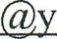 Не забудьте указать фамилию и дату